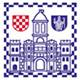 IZJAVA O NEPOSTOJANJU DVOSTRUKOG FINANCIRANJAJavni natječaj za financiranje projekata udruga iz područja zaštite potrošača u 2019. godinikojom se izjavljuje da Prijavitelj:     ________________________________________________________________________						(naziv udruge, OIB)(molimo zaokružiti odgovarajuće stanje)nije dobiofinancijska sredstva za prijavljeni projekt iz javnih izvora i/ili sredstva iz dijela prihoda od igara na sreću na natječajima tijela državne uprave, Vladinih ureda i tijela, javnih institucija, jedinica lokalne i područne (regionalne) samouprave odnosno sredstva iz fondova EU i međunarodnih fondova u tekućoj kalendarskoj godiniilise natjecaoza financijska sredstva za prijavljeni projekt, ali postupak ocjenjivanja programa ili projekta još je u tijeku.________________________________________________________________________(naziv tijela i naziv natječaja gdje je prijavljen projekt)iliC) se natjecaoza financijska sredstva za prijavljeni projekt te su mu sredstva odobrena u djelomičnom iznosu.________________________________________________________________________ (naziv tijela i naziv natječaja u okviru kojeg su odobrena sredstva)Pod kaznenom i materijalnom odgovornošću izjavljujemo da su svi podaci navedeni u Izjavi istiniti, točni i potpuni.Mjesto i datum:MPIme i prezime te potpis osobe ovlaštene za zastupanje prijavitelja projekta